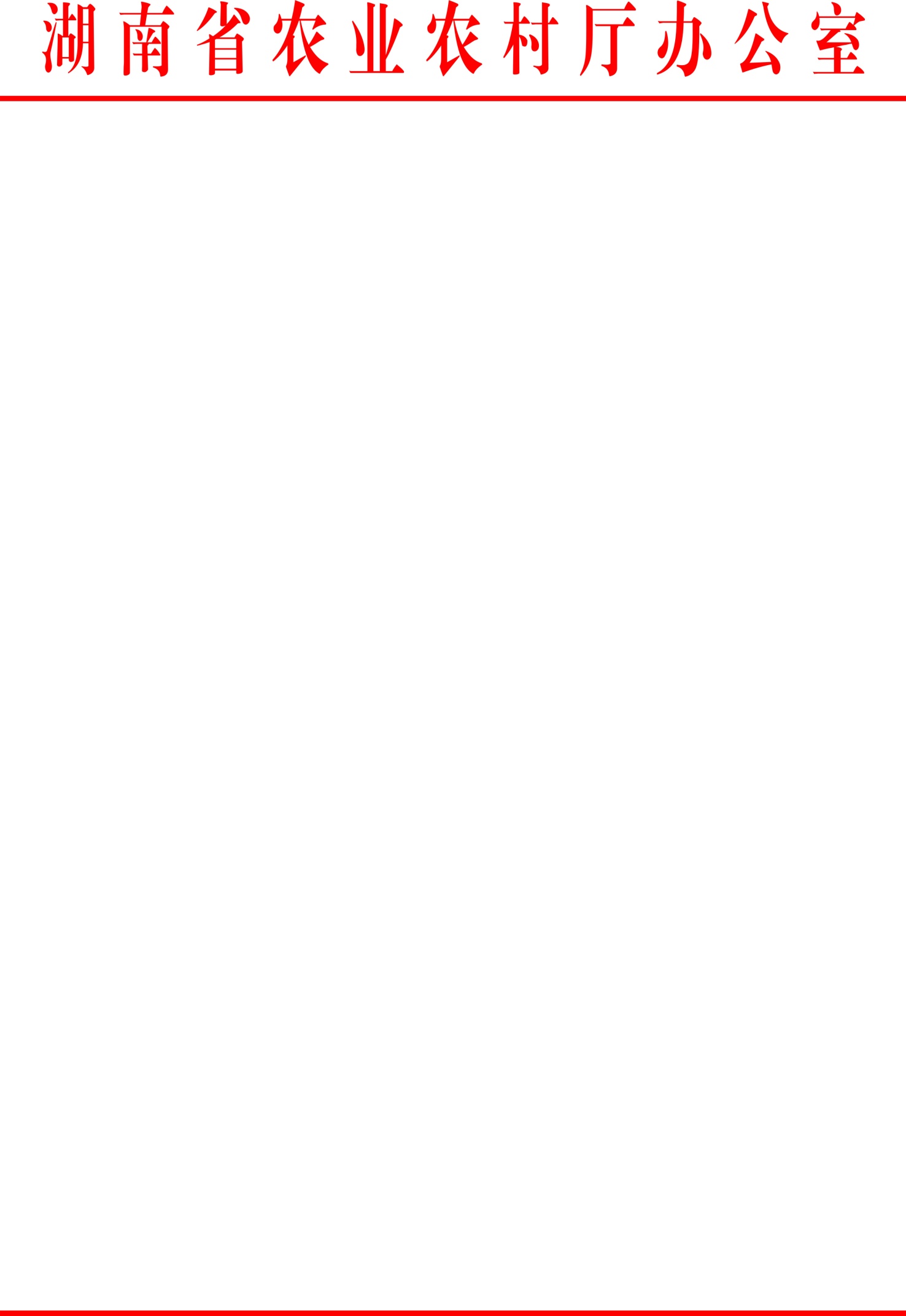 关于《湖南省2019年农机购置补贴机具种类范围（第一批）》和《湖南省2019年农机购置补贴机具补贴额一览表（第一批）》的公示根据农业农村部和我省农机购置补贴有关规定，我厅组织专家，对2019年农机购置补贴机具种类范围、分类分档及补贴额进行调整与评审，形成了《湖南省2019年农机购置补贴机具种类范围（第一批）》和《湖南省2019年农机购置补贴机具补贴额一览表（第一批）》，现予公示。公示期自2019年3月20日起至26日止。公示期间，如对公示内容有异议，请以书面形式反馈。反映问题应实事求是，个人需注明真实姓名，单位需加盖公章，所有反馈材料需附上联系方式。联系人：杨力 0731-85129371；地址：长沙市芙蓉中路二段166号湖南省农机局产业办220室；邮编：410015。附件：1.湖南省2019年农机购置补贴机具种类范围（第一批）      2.湖南省2019年农机购置补贴机具补贴额一览表（第一批）                       湖南省农业农村厅办公室                           2019年3月20日附件1湖南省2019年农机购置补贴机具种类范围（第一批）（公示稿）1、耕整地机械   1.1 耕地机械      1.1.1 铧式犁      1.1.2 旋耕机（含履带自走式旋耕机）      1.1.3 深松机      1.1.4 耕整机（不含单轮耕整机）      1.1.5 微耕机      1.1.6 机滚船      1.1.7 机耕船   1.2 整地机械      1.2.1起垄机2、种植施肥机械   2.1 播种机械      2.1.1 穴播机      2.1.2 小粒种子播种机      2.1.3 免耕播种机      2.1.4 水稻直播机      2.1.5 旋耕播种机   2.2 育苗机械设备       营养钵压制机       秧盘播种成套设备（含床土处理）   2.3 栽植机械      2.3.1 水稻插秧机      2.3.2 秧苗移栽机（含甜菜移栽机、水稻钵苗移栽机、水稻抛秧机和油菜栽植机）   2.4 施肥机械       施肥机（含水稻侧深施肥装置）3、田间管理机械   3.1 中耕机械      3.1.1 培土机      3.1.2 田园管理机   3.2 植保机械      3.2.1 动力喷雾机      3.2.2 喷杆喷雾机   3.3修剪机械      3.3.1 茶树修剪机4、收获机械   4.1 谷物收获机械       自走轮式谷物联合收割机       自走履带式谷物联合收割机（全喂入）       半喂入联合收割机   4.2 玉米收获机械       自走式玉米收获机      4.2.2 穗茎兼收玉米收获机   4.3 花卉（茶叶）采收机械      4.3.1 采茶机   4.4 籽粒作物收获机械      4.4.1 油菜籽收获机   4.5 根茎作物收获机械      4.5.1 薯类收获机   4.6 饲料作物收获机械      4.6.1 打（压）捆机      4.6.2 青饲料收获机   4.7 茎秆收集处理机械      4.7.1 秸秆粉碎还田机5、收获后处理机械   5.1 干燥机械       谷物烘干机       油菜籽烘干机6、农产品初加工机械   6.1 碾米机械       碾米机   6.2 果蔬加工机械       水果分级机       水果清洗机       水果打蜡机       蔬菜清洗机   6.3 茶叶加工机械       茶叶杀青机       茶叶揉捻机       茶叶炒（烘）干机7、畜牧机械   7.1 饲料（草）加工机械设备       饲料（草）粉碎机   7.2 饲养机械       粪污固液分离机8、水产机械   8.1 水产养殖机械       增氧机9、农业废弃物利用处理设备   9.1废弃物处理设备      9.1.1 有机废弃物干式厌氧发酵装置      9.1.2 沼液沼渣抽排设备      9.1.3 病死畜禽无害化处理设备10．设施农业设备   10.1 温室大棚设备      10.1.1 热风炉11、动力机械   11.1 拖拉机      11.1.1 轮式拖拉机（不含皮带传动轮式拖拉机）      11.1.2 手扶拖拉机      11.1.3 履带式拖拉机12、其他机械   12.1 其他机械      12.1.1 农业用北斗终端（含渔船用）附件2湖南省2019年农机购置补贴机具补贴额一览表（第一批）（公示稿）序号大类小类品目分档名称基本配置和参数中央财政
补贴额
（元）备注1耕整地机械耕地机械铧式犁单体幅宽35cm以下，1—2铧铧式犁单体幅宽＜35cm；铧体个数1—2铧300非通用类2耕整地机械耕地机械铧式犁单体幅宽35cm以下，3—4铧铧式犁单体幅宽＜35cm；铧体个数3—4铧540非通用类3耕整地机械耕地机械铧式犁单体幅宽35cm以下，5铧及以上铧式犁单体幅宽＜35cm；铧体个数≥5铧1500非通用类4耕整地机械耕地机械铧式犁单体幅宽35cm及以上，1—2铧铧式犁单体幅宽≥35cm；铧体个数1—2铧600非通用类5耕整地机械耕地机械铧式犁单体幅宽35cm及以上，3—4铧铧式犁单体幅宽≥35cm；铧体个数3—4铧1500非通用类6耕整地机械耕地机械旋耕机（含履带自走式旋耕机）单轴1000—1500mm旋耕机单轴；1000mm≤耕幅＜1500mm300通用类7耕整地机械耕地机械旋耕机（含履带自走式旋耕机）单轴1500—2000mm旋耕机单轴；1500mm≤耕幅＜2000mm900通用类8耕整地机械耕地机械旋耕机（含履带自走式旋耕机）单轴2000—2500mm旋耕机单轴；2000mm≤耕幅＜2500mm1790通用类9耕整地机械耕地机械旋耕机（含履带自走式旋耕机）单轴2500mm及以上旋耕机单轴；耕幅≥2500mm2210通用类10耕整地机械耕地机械旋耕机（含履带自走式旋耕机）双轴1000—1500mm旋耕机双轴；1000mm≤耕幅＜1500mm600通用类11耕整地机械耕地机械旋耕机（含履带自走式旋耕机）双轴1500—2000mm旋耕机双轴；1500mm≤耕幅＜2000mm1600通用类12耕整地机械耕地机械旋耕机（含履带自走式旋耕机）双轴2000—2500mm旋耕机双轴；2000mm≤耕幅＜2500mm2150通用类13耕整地机械耕地机械旋耕机（含履带自走式旋耕机）双轴2500mm及以上旋耕机双轴；耕幅≥2500mm2650通用类14耕整地机械耕地机械旋耕机（含履带自走式旋耕机）1200—2000mm履带自走式旋耕机形式：履带自走式；1200mm≤耕幅＜2000mm8300通用类15耕整地机械耕地机械旋耕机（含履带自走式旋耕机）2000mm及以上履带自走式旋耕机形式：履带自走式；耕幅≥2000mm15100通用类16耕整地机械耕地机械深松机3铲及以下深松机深松部件3个及以下700通用类17耕整地机械耕地机械深松机4—5铲深松机深松部件4、5个1000通用类18耕整地机械耕地机械深松机6铲及以上深松机深松部件6个及以上1600通用类19耕整地机械耕地机械耕整机（不含单轮耕整机）功率4kW以下耕整机配套功率＜4kW600非通用类20耕整地机械耕地机械耕整机（不含单轮耕整机）功率4kW及以上耕整机配套功率≥4kW680非通用类21耕整地机械耕地机械微耕机功率4kW以下微耕机配套功率＜4kW600非通用类22耕整地机械耕地机械微耕机功率4kW及以上微耕机配套功率≥4kW740非通用类23耕整地机械耕地机械机滚船功率小于4kW以下机滚船（含耕（蒲）滚船）配套功率＜4kW600非通用类24耕整地机械耕地机械机滚船功率大于4kW及以上机滚船（含耕（蒲）滚船）配套功率≥4kW800非通用类25耕整地机械耕地机械机耕船无动力输出装置机耕船船体、发动机标定功率≥8.8kW1500非通用类26耕整地机械耕地机械机耕船8.8—14.7kW带动力输出装置的机耕船船体、动力输出装置，发动机：8.8kW＜标定功率＜14.7kW3000非通用类27耕整地机械耕地机械机耕船14.7kW及其以上带动力输出装置的机耕船船体、动力输出装置，发动机：标定功率≥14.7kW5000非通用类28耕整地机械整地机械起垄机1—2m起垄机与拖拉机配套，1m≤作业幅宽＜2m1000非通用类29耕整地机械整地机械起垄机2m及以上起垄机与拖拉机配套，2m≤作业幅宽1300非通用类30种植施肥机械播种机械穴播机2—3行穴播机普通排种器；播种行数2、3行600通用类31种植施肥机械播种机械穴播机4—5行穴播机普通排种器；播种行数4、5行1500通用类32种植施肥机械播种机械穴播机6行及以上穴播机普通排种器；播种行数≥6行1560通用类33种植施肥机械播种机械穴播机2—3行精量播种机精量排种器；播种行数2、3行1300通用类34种植施肥机械播种机械穴播机4—5行精量播种机精量排种器；播种行数4、5行1800通用类35种植施肥机械播种机械穴播机6—10行精量播种机精量排种器；6行≤播种行数≤10行3600通用类36种植施肥机械播种机械小粒种子播种机待分档待分档待定非通用类37种植施肥机械播种机械免耕播种机6行及以下免耕条播机播种行数≤6行；作业幅宽≥1m990通用类38种植施肥机械播种机械免耕播种机7—11行免耕条播机7行≤播种行数≤11行2250通用类39种植施肥机械播种机械免耕播种机2—3行免耕穴播机普通排种器；播种行数2、3行800通用类40种植施肥机械播种机械免耕播种机4—5行免耕穴播机普通排种器；播种行数4、5行1200通用类41种植施肥机械播种机械免耕播种机6行及以上免耕穴播机普通排种器；播种行数≥6行2500通用类42种植施肥机械播种机械免耕播种机2—3行免耕精量穴播机精量排种器；播种行数2、3行1000通用类43种植施肥机械播种机械免耕播种机4—5行免耕精量穴播机精量排种器；播种行数4、5行1800通用类44种植施肥机械播种机械免耕播种机6行及以上免耕精量穴播机精量排种器；播种行数≥6行4800通用类45种植施肥机械播种机械水稻直播机8行及以上水稻（水旱）直播机8行及以上2500非通用类46种植施肥机械播种机械水稻直播机8行及以上，自走四轮乘坐式水稻（水旱）直播机8行及以上，自走四轮乘坐式15000非通用类47种植施肥机械播种机械旋耕播种机1.4m—1.7m旋耕施肥播种机140cm＜旋幅≤170cm1800非通用类48种植施肥机械播种机械旋耕播种机1.7m—2m旋耕施肥播种机170cm＜旋幅≤200cm2760非通用类49种植施肥机械播种机械旋耕播种机2m—2.3m旋耕施肥播种机200cm＜旋幅≤230cm3000非通用类50种植施肥机械播种机械旋耕播种机2.3m以上旋耕施肥播种机230cm＜旋幅3960非通用类51种植施肥机械育苗机械设备营养钵压制机营养钵压制机结构形式：轮式；传动方式：齿轮传动；动力、减速箱、冲压装置、输送装置450非通用类52种植施肥机械育苗机械设备秧盘播种成套设备（含床土处理）生产率200—500（盘/h）秧盘播种成套设备含铺底土、播种、洒水、覆土功能；200(盘/h)≤生产率＜500(盘/h)1900非通用类53种植施肥机械育苗机械设备秧盘播种成套设备（含床土处理）生产率500（盘/h）及以上秧盘播种成套设备含铺底土、播种、洒水、覆土功能；生产率≥500(盘/h)3400非通用类54种植施肥机械育苗机械设备秧盘播种成套设备（含床土处理）床土处理设备床土处理设备，含电机、破碎装置、筛选装置800非通用类55种植施肥机械栽植机械秧苗移栽机（含甜菜移栽机、水稻钵苗移栽机、水稻抛秧机和油菜栽植机）待分档待分档待定非通用类56种植施肥机械栽植机械水稻插秧机4行手扶拖拉机配套水稻插秧机与手扶拖拉机配套；4行1700通用类57种植施肥机械栽植机械水稻插秧机2行手扶步进式水稻插秧机手扶步进式；2行1800通用类58种植施肥机械栽植机械水稻插秧机4行及以上手扶步进式水稻插秧机（简易型）手扶步进式；以手扶或微耕机底盘为基础且无底盘升降等装置；4行及以上2800通用类59种植施肥机械栽植机械水稻插秧机4行手扶步进式水稻插秧机手扶步进式；4行3620通用类60种植施肥机械栽植机械水稻插秧机6行及以上手扶步进式水稻插秧机手扶步进式；6行及以上4670通用类61种植施肥机械栽植机械水稻插秧机6行及以上独轮乘坐式水稻插秧机独轮乘坐式；6行及以上3500通用类62种植施肥机械栽植机械水稻插秧机4行四轮乘坐式水稻插秧机四轮乘坐式；4行16800通用类63种植施肥机械栽植机械水稻插秧机6—7行四轮乘坐式水稻插秧机四轮乘坐式；6、7行29200通用类64种植施肥机械栽植机械水稻插秧机8行及以上四轮乘坐式水稻插秧机四轮乘坐式；8行及以上38600通用类65种植施肥机械施肥机械施肥机（含水稻侧深施肥装置）普通施肥机配套动力＜14.7kW300非通用类66种植施肥机械施肥机械施肥机（含水稻侧深施肥装置）配套动力14.7kW及以上施肥机配套动力≥14.7kW700非通用类67种植施肥机械施肥机械施肥机（含水稻侧深施肥装置）6行及以上水稻侧深施肥装置行数≥6行，定位、定量深施，配置强制施肥装置、漏施堵塞报警装置、插秧(整地、播种）施肥同步控制装置、施肥量调节装置，安装在水稻插秧机、水稻直播机、自走履带式旋耕机、拖拉机等农用机械上同步作业9000非通用类68田间管理机械中耕机械培土机配套动力功率＜3.5kW的培土机配套动力功率＜3.5kW，离合器；旋耕变速箱；齿轮或链条传动，旋耕刀，扶手可调，传动装置、底盘、培土装置、行走轮600非通用类69田间管理机械中耕机械培土机配套动力功率≥3.5kW的培土机配套动力功率≥3.5kW，离合器；旋耕变速箱；齿轮或链条传动，旋耕刀，扶手可调，传动装置、底盘、培土装置、行走轮800非通用类70田间管理机械中耕机械田园管理机功率4kW以下田园管理机配套功率＜4kW600非通用类71田间管理机械中耕机械田园管理机功率4kW及以上田园管理机配套功率≥4kW790非通用类72田间管理机械植保机械动力喷雾机待分档待分档待定非通用类73田间管理机械植保机械喷杆喷雾机12m以下悬挂及牵引式喷杆喷雾机喷幅＜12m；形式：悬挂及牵引式960通用类74田间管理机械植保机械喷杆喷雾机12—18m悬挂及牵引式喷杆喷雾机12m≤喷幅＜18m；形式：悬挂及牵引式1350通用类75田间管理机械植保机械喷杆喷雾机18m及以上悬挂及牵引式喷杆喷雾机喷幅≥18m；形式：悬挂及牵引式6000通用类76田间管理机械植保机械喷杆喷雾机18马力以下自走式喷杆喷雾机功率＜18马力；形式：自走式，四轮驱动、四轮转向1000通用类77田间管理机械植保机械喷杆喷雾机18—50马力自走式喷杆喷雾机18马力≤功率＜50马力；形式：自走式，四轮驱动、四轮转向13200通用类78田间管理机械修剪机械茶树修剪机待分档待分档待定非通用类79收获机械谷物收获机械自走轮式谷物联合收割机小于2kg/s自走轮式谷物联合收割机喂入量＜2kg/s；自走轮式；喂入方式：全喂入4340非通用类80收获机械谷物收获机械自走轮式谷物联合收割机2—3kg/s自走轮式谷物联合收割机2kg/s≤喂入量＜3kg/s；自走轮式；喂入方式：全喂入11700通用类81收获机械谷物收获机械自走轮式谷物联合收割机3—4kg/s自走轮式谷物联合收割机3kg/s≤喂入量＜4kg/s；自走轮式；喂入方式：全喂入12900通用类82收获机械谷物收获机械自走轮式谷物联合收割机4—5kg/s自走轮式谷物联合收割机4kg/s≤喂入量＜5kg/s；自走轮式；喂入方式：全喂入13500通用类83收获机械谷物收获机械自走履带式谷物联合收割机（全喂入）喂入量＜0.6kg/s自走履带式谷物联合收割机（全喂入），包含＜1kg/s自走履带式水稻联合收割机（全喂入）喂入量＜0.6kg/s；水稻机喂入量＜1.0kg/s；自走履带式；喂入方式：全喂入4500非通用类84收获机械谷物收获机械自走履带式谷物联合收割机（全喂入）0.6—1kg/s自走履带式谷物联合收割机（全喂入），包含1—1.5kg/s自走履带式水稻联合收割机（全喂入）0.6kg/s≤喂入量＜1kg/s，1kg/s≤水稻机喂入量＜1.5kg/s；自走履带式；喂入方式：全喂入7030通用类85收获机械谷物收获机械自走履带式谷物联合收割机（全喂入）1—1.5kg/s自走履带式谷物联合收割机（全喂入），包含1.5—2.1kg/s自走履带式水稻联合收割机（全喂入）1kg/s≤喂入量＜1.5kg/s，1.5kg/s≤水稻机喂入量＜2.1kg/s；自走履带式；喂入方式：全喂入8940通用类86收获机械谷物收获机械自走履带式谷物联合收割机（全喂入）1.5—2.1kg/s自走履带式谷物联合收割机（全喂入），包含2.1—3kg/s自走履带式水稻联合收割机（全喂入）1.5kg/s≤喂入量＜2.1kg/s，2.1kg/s≤水稻机喂入量＜3kg/s；自走履带式；喂入方式：全喂入14270通用类87收获机械谷物收获机械自走履带式谷物联合收割机（全喂入）2.1—3kg/s自走履带式谷物联合收割机（全喂入），包含3—4kg/s自走履带式水稻联合收割机（全喂入）2.1kg/s≤喂入量＜3kg/s，3kg/s≤水稻机喂入量＜4kg/s；自走履带式；喂入方式：全喂入20500通用类88收获机械谷物收获机械自走履带式谷物联合收割机（全喂入）3—4kg/s自走履带式谷物联合收割机（全喂入），包含4kg/s及以上自走履带式水稻联合收割机（全喂入）3kg/s≤喂入量＜4kg/s，水稻机喂入量≥4kg/s；自走履带式；喂入方式：全喂入24000通用类89收获机械谷物收获机械自走履带式谷物联合收割机（全喂入）4kg/s及以上自走履带式谷物联合收割机（全喂入）喂入量≥4kg/s；自走履带式；喂入方式：全喂入29240通用类90收获机械谷物收获机械半喂入联合收割机3行35马力及以上半喂入联合收割机收获行数：3行；喂入方式：半喂入；功率≥35马力17000通用类91收获机械谷物收获机械半喂入联合收割机4行及以上35马力及以上半喂入联合收割机收获行数≥4行；喂入方式：半喂入；功率≥35马力43000通用类92收获机械玉米收获机械自走式玉米收获机（含穗茎兼收玉米收获机）2行摘穗型自走式玉米收获机2行割台；1m≤幅宽＜1.6m；形式：自走式（摘穗型）12000通用类93收获机械玉米收获机械自走式玉米收获机（含穗茎兼收玉米收获机）3行摘穗型自走式玉米收获机3行割台；1.6m≤幅宽＜2.2m；形式：自走式（摘穗型）28000通用类94收获机械玉米收获机械自走式玉米收获机（含穗茎兼收玉米收获机）2行摘穗剥皮型自走式玉米收获机2行割台；1m≤幅宽＜1.6m；形式：自走式（摘穗剥皮型）16300通用类95收获机械玉米收获机械自走式玉米收获机（含穗茎兼收玉米收获机）3行摘穗剥皮型自走式玉米收获机3行割台；1.6m≤幅宽＜2.2m；形式：自走式（摘穗剥皮型）32400通用类96收获机械花卉（茶叶）采收机械采茶机单人采茶机单人操作，自带动力300非通用类97收获机械花卉（茶叶）采收机械采茶机双人采茶机双人操作，自带动力1700非通用类98收获机械籽粒作物收获机械油菜籽收获机0.6—1kg/s自走履带式油菜籽收获机0.6kg/s≤喂入量＜1kg/s；自走履带式7030通用类99收获机械籽粒作物收获机械油菜籽收获机1—1.5kg/s自走履带式油菜籽收获机1kg/s≤喂入量＜1.5kg/s；自走履带式8940通用类100收获机械籽粒作物收获机械油菜籽收获机1.5—2.1kg/s自走履带式油菜籽收获机1.5kg/s≤喂入量＜2.1kg/s；自走履带式14270通用类101收获机械籽粒作物收获机械油菜籽收获机2.1—3kg/s自走履带式油菜籽收获机2.1kg/s≤喂入量＜3kg/s；自走履带式20500通用类102收获机械籽粒作物收获机械油菜籽收获机3—4kg/s自走履带式油菜籽收获机3kg/s≤喂入量＜4kg/s；自走履带式24000通用类103收获机械籽粒作物收获机械油菜籽收获机4kg/s及以上自走履带式油菜籽收获机喂入量≥4kg/s；自走履带式29240通用类104收获机械籽粒作物收获机械油菜籽收获机2—3kg/s自走轮式油菜籽收获机2kg/s≤喂入量＜3kg/s；自走轮式11700通用类105收获机械籽粒作物收获机械油菜籽收获机3—4kg/s自走轮式油菜籽收获机3kg/s≤喂入量＜4kg/s；自走轮式12900通用类106收获机械籽粒作物收获机械油菜籽收获机4—5kg/s自走轮式油菜籽收获机4kg/s≤喂入量＜5kg/s；自走轮式13500通用类107收获机械根茎作物收获机械薯类收获机0.7m以下分段式薯类收获机分段收获；作业幅宽＜0.7m400非通用类108收获机械根茎作物收获机械薯类收获机0.7—1m分段式薯类收获机分段收获；0.7m≤作业幅宽＜1m1000非通用类109收获机械根茎作物收获机械薯类收获机1—1.5m分段式薯类收获机分段收获；1m≤作业幅宽＜1.5m2000非通用类110收获机械根茎作物收获机械薯类收获机1.5m及以上分段式薯类收获机分段收获；作业幅宽≥1.5m3200非通用类111收获机械根茎作物收获机械薯类收获机薯类联合收获机联合收获，包含挖掘、抖土、分离、集装等功能18300非通用类112收获机械饲料作物收获机械打（压）捆机0.7—1.2m自走式捡拾压捆机0.7m≤捡拾宽度＜1.2m；自走式7600通用类113收获机械饲料作物收获机械打（压）捆机1.2—1.7m自走式捡拾压捆机1.2m≤捡拾宽度＜1.7m；自走式16500通用类114收获机械饲料作物收获机械打（压）捆机1.7—2.2m自走式捡拾压捆机1.7m≤捡拾宽度＜2.2m；自走式34500通用类115收获机械饲料作物收获机械打（压）捆机2.2m及以上自走式捡拾压捆机捡拾宽度≥2.2m；自走式39000通用类116收获机械饲料作物收获机械打（压）捆机0.7—1.2m牵引式捡拾压捆机0.7m≤捡拾宽度＜1.2m；牵引式3040通用类117收获机械饲料作物收获机械打（压）捆机1.2—1.7m牵引式捡拾压捆机1.2m≤捡拾宽度＜1.7m；牵引式6600通用类118收获机械饲料作物收获机械打（压）捆机1.7—2.2m牵引式捡拾压捆机1.7m≤捡拾宽度＜2.2m；牵引式13800通用类119收获机械饲料作物收获机械打（压）捆机2.2m及以上牵引式捡拾压捆机捡拾宽度≥2.2m；牵引式15600通用类120收获机械饲料作物收获机械青饲料收获机待分档待分档待定通用类121收获机械茎秆收集处理机械秸秆粉碎还田机2—2.5m秸秆粉碎还田机2m≤作业幅宽＜2.5m2000通用类122收获机械茎秆收集处理机械秸秆粉碎还田机2.5m及以上秸秆粉碎还田机作业幅宽≥2.5m2200通用类123收获后处理机械干燥机械谷物烘干机批处理量4t以下循环式谷物烘干机批处理量＜4t；循环式5400通用类124收获后处理机械干燥机械谷物烘干机批处理量4—10t循环式谷物烘干机4t≤批处理量＜10t；循环式16600通用类125收获后处理机械干燥机械谷物烘干机批处理量10—20t循环式谷物烘干机10t≤批处理量＜20t；循环式29500通用类126收获后处理机械干燥机械谷物烘干机批处理量20—30t循环式谷物烘干机20t≤批处理量＜30t；循环式37100通用类127收获后处理机械干燥机械谷物烘干机批处理量30t及以上循环式谷物烘干机批处理量≥30t；循环式60000通用类128收获后处理机械干燥机械谷物烘干机处理量50—100t/d连续式谷物烘干机50t/d≤处理量＜100t/d；连续式31500通用类129收获后处理机械干燥机械谷物烘干机处理量100t/d及以上连续式谷物烘干机处理量≥100t/d；连续式97200通用类130收获后处理机械干燥机械油菜籽烘干机批处理量4t以下循环式油菜籽烘干机批处理量＜4t；循环式5400非通用类131收获后处理机械干燥机械油菜籽烘干机批处理量4—10t循环式油菜籽烘干机4t≤批处理量＜10t；循环式16600非通用类132收获后处理机械干燥机械油菜籽烘干机批处理量10—20t循环式油菜籽烘干机10t≤批处理量＜20t；循环式29500非通用类133收获后处理机械干燥机械油菜籽烘干机批处理量20—30t循环式油菜籽烘干机20t≤批处理量＜30t；循环式37100非通用类134收获后处理机械干燥机械油菜籽烘干机批处理量30t及以上循环式油菜籽烘干机批处理量≥30t；循环式60000非通用类135农产品初加工机械碾米机械碾米机2.2kW及以上碾米机2.2kW≤配套功率，含电机1台、碾米装置一套300非通用类136农产品初加工机械碾米机械碾米机砻碾组合米机砻碾功能，含2.2kW≤功率≤18kW的电动机750非通用类137农产品初加工机械碾米机械碾米机7.5kW及以上碾米加工成套设备功率≥7.5kW，含剥壳机一台，清选机一台，碾米装置一套，抛光机一台6000非通用类138农产品初加工机械果蔬加工机械水果分级机机械鲜果分选，生产率3t/h以下水果分级机机械鲜果分选；生产率＜3t/h2200非通用类139农产品初加工机械果蔬加工机械水果分级机机械鲜果分选，生产率3t/h及以上水果分级机机械鲜果分选；生产率≥3t/h5000非通用类140农产品初加工机械果蔬加工机械水果分级机机械干果分选简易水果分级机用于红枣等小直径水果分级机1200非通用类141农产品初加工机械果蔬加工机械水果分级机机械干果分选，总功率2kW以下水果分级机机械干果分选；总功率＜2kW8000非通用类142农产品初加工机械果蔬加工机械水果分级机机械干果分选，总功率2kW及以上水果分级机机械干果分选；总功率≥2kW20000非通用类143农产品初加工机械果蔬加工机械水果分级机光电式重量分选，分级数8—16级，生产率3t/h以下水果分级机光电式重量分选；8≤分级数＜16；生产率＜3t/h18000非通用类144农产品初加工机械果蔬加工机械水果分级机光电式重量分选，分级数8—16级，生产率3t/h及以上水果分级机光电式重量分选；8≤分级数＜16；生产率≥3t/h21600非通用类145农产品初加工机械果蔬加工机械水果分级机光电式重量分选，分级数16级及以上，生产率5t/h及以上水果分级机光电式重量分选；分级数≥16；生产率≥5t/h45000非通用类146农产品初加工机械果蔬加工机械水果清洗机1.0—2.5t/h水果清洗机1.0t/h≤生产率＜2.5t/h水果清洗机4000非通用类147农产品初加工机械果蔬加工机械水果清洗机2.5—5t/h水果清洗机2.5t/h≤生产率＜5t/h水果清洗机8000非通用类148农产品初加工机械果蔬加工机械水果清洗机5t/h及以上水果清洗机生产率≥5t/h水果清洗机11900非通用类149农产品初加工机械果蔬加工机械水果打蜡机1t/h≤生产率＜2t/h的打蜡机1t/h≤生产率＜2t/h；提升机构、清洗烘干机、打蜡机10000非通用类150农产品初加工机械果蔬加工机械水果打蜡机2t/h≤生产率＜3t/h的打蜡机2t/h≤生产率＜3t/h；提升机构、清洗烘干机、打蜡机20000非通用类151农产品初加工机械果蔬加工机械水果打蜡机生产率≥3t/h的打蜡机生产率≥3t/h；提升机构、清洗烘干机、打蜡机27800非通用类152农产品初加工机械果蔬加工机械蔬菜清洗机毛刷辊长度2.5m及以上蔬菜清洗机毛刷辊长度≥2.5m蔬菜清洗机4000非通用类153农产品初加工机械茶叶加工机械茶叶杀青机滚筒直径30—40cm杀青机30cm≤滚筒直径＜40cm1500非通用类154农产品初加工机械茶叶加工机械茶叶杀青机滚筒直径40—60cm杀青机40cm≤滚筒直径＜60cm1800非通用类155农产品初加工机械茶叶加工机械茶叶杀青机滚筒直径60cm及以上杀青机滚筒直径≥60cm2600非通用类156农产品初加工机械茶叶加工机械茶叶杀青机燃气式杀青机燃气式1600非通用类157农产品初加工机械茶叶加工机械茶叶杀青机其它杀青机杀青方式：蒸汽、微波、电磁、高温热风1200非通用类158农产品初加工机械茶叶加工机械茶叶揉捻机揉筒直径35cm以下揉捻机揉筒直径＜35cm500非通用类159农产品初加工机械茶叶加工机械茶叶揉捻机揉筒直径35—50cm揉捻机35cm≤揉筒直径＜50cm1200非通用类160农产品初加工机械茶叶加工机械茶叶揉捻机揉筒直径50—60cm揉捻机50cm≤揉筒直径＜60cm2000非通用类161农产品初加工机械茶叶加工机械茶叶揉捻机揉筒直径60cm及以上揉捻机（含揉捻机组）揉筒直径≥60cm3800非通用类162农产品初加工机械茶叶加工机械茶叶揉捻机包揉机、速包机包揉机、速包机500非通用类163农产品初加工机械茶叶加工机械茶叶炒（烘）干机非全自动茶叶炒干机（含扁形茶炒制机）非全自动茶叶炒干机、扁形茶炒制机800非通用类164农产品初加工机械茶叶加工机械茶叶炒（烘）干机1—2锅（槽）全自动茶叶炒干机全自动控制作业；1—2锅（槽）1800非通用类165农产品初加工机械茶叶加工机械茶叶炒（烘）干机3—4锅（槽）全自动茶叶炒干机全自动控制作业；3—4锅（槽）3700非通用类166农产品初加工机械茶叶加工机械茶叶炒（烘）干机锅槽面积0.5—1㎡理条烘干机理条烘干机；0.5㎡≤锅槽面积＜1㎡1300非通用类167农产品初加工机械茶叶加工机械茶叶炒（烘）干机锅槽面积1—2.5㎡理条烘干机理条烘干机；1㎡≤锅槽面积＜2.5㎡1900非通用类168农产品初加工机械茶叶加工机械茶叶炒（烘）干机锅槽面积2.5㎡及以上理条烘干机理条烘干机；锅槽面积≥2.5㎡2900非通用类169农产品初加工机械茶叶加工机械茶叶炒（烘）干机烘干面积10㎡以下百叶式茶叶烘干机百叶式茶叶烘干机；烘干面积＜10㎡1000非通用类170农产品初加工机械茶叶加工机械茶叶炒（烘）干机烘干面积10㎡及以上百叶式茶叶烘干机百叶式茶叶烘干机；烘干面积≥10㎡1400非通用类171农产品初加工机械茶叶加工机械茶叶炒（烘）干机烘干面积10㎡以下连续自动式茶叶烘干机连续自动式茶叶烘干机；烘干面积＜10㎡4400非通用类172农产品初加工机械茶叶加工机械茶叶炒（烘）干机烘干面积10㎡及以上连续自动式茶叶烘干机连续自动式茶叶烘干机；烘干面积≥10㎡10600非通用类173畜牧机械饲料（草）加工机械设备饲料（草）粉碎机400—550mm饲料粉碎机400mm≤转子直径＜550mm490非通用类174畜牧机械饲料（草）加工机械设备饲料（草）粉碎机550mm及以上饲料粉碎机转子直径≥550mm1200非通用类175畜牧机械饲养机械粪污固液分离机电机总功率5kW以下固液分离机电机总功率＜5kW2600非通用类176畜牧机械饲养机械粪污固液分离机电机总功率5—10kW固液分离机5kW≤电机总功率＜10kW4000非通用类177畜牧机械饲养机械粪污固液分离机电机总功率10kW及以上固液分离机电机总功率≥10kW4200非通用类178水产机械水产养殖机械增氧机普通型增氧机普通型增氧机300非通用类179水产机械水产养殖机械增氧机微孔曝气式增氧机曝气式增氧机；功率≥1kW800非通用类180农业废弃物利用处理设备废弃物处理设备有机废弃物干式厌氧发酵装置待分档待分档待定非通用类181农业废弃物利用处理设备废弃物处理设备沼液沼渣抽排设备罐体容积1m³以下沼液沼渣抽排设备罐体容积＜1m³；不锈钢罐体300非通用类182农业废弃物利用处理设备废弃物处理设备沼液沼渣抽排设备罐体容积1m³及以上沼液沼渣抽排设备罐体容积≥1m³；不锈钢罐体700非通用类183农业废弃物利用处理设备废弃物处理设备病死畜禽无害化处理设备有效容积0.5m³—1m³病死畜禽处理设备多片非连续式结构刀具，有切割粉碎功能，0.5m³≤有效容积＜1m³，配备尾气处理装置24000非通用类184农业废弃物利用处理设备废弃物处理设备病死畜禽无害化处理设备有效容积1m³—2m³病死畜禽处理设备多片非连续式结构刀具，有切割粉碎功能，1m³≤容积＜2m³，配备尾气处理装置39000非通用类185农业废弃物利用处理设备废弃物处理设备病死畜禽无害化处理设备有效容积2m³及以上病死畜禽处理设备多片非连续式结构刀具，有切割粉碎功能，有效容积≥2m³，配备尾气处理装置50000非通用类186设施农业设备温室大棚设备热风炉待分档待分档待定非通用类187动力机械拖拉机轮式拖拉机（不含皮带传动轮式拖拉机）20马力以下两轮驱动拖拉机功率＜20马力；驱动方式：两轮驱动1800通用类188动力机械拖拉机轮式拖拉机（不含皮带传动轮式拖拉机）20—30马力两轮驱动拖拉机20马力≤功率＜30马力；驱动方式：两轮驱动5400通用类189动力机械拖拉机轮式拖拉机（不含皮带传动轮式拖拉机）30—40马力两轮驱动拖拉机30马力≤功率＜40马力；驱动方式：两轮驱动7800通用类190动力机械拖拉机轮式拖拉机（不含皮带传动轮式拖拉机）40—50马力两轮驱动拖拉机40马力≤功率＜50马力；驱动方式：两轮驱动10200通用类191动力机械拖拉机轮式拖拉机（不含皮带传动轮式拖拉机）50—60马力两轮驱动拖拉机50马力≤功率＜60马力；驱动方式：两轮驱动12000通用类192动力机械拖拉机轮式拖拉机（不含皮带传动轮式拖拉机）60—70马力两轮驱动拖拉机60马力≤功率＜70马力；驱动方式：两轮驱动13800通用类193动力机械拖拉机轮式拖拉机（不含皮带传动轮式拖拉机）70—80马力两轮驱动拖拉机70马力≤功率＜80马力；驱动方式：两轮驱动18000通用类194动力机械拖拉机轮式拖拉机（不含皮带传动轮式拖拉机）80—90马力两轮驱动拖拉机80马力≤功率＜90马力；驱动方式：两轮驱动19600通用类195动力机械拖拉机轮式拖拉机（不含皮带传动轮式拖拉机）90—100马力两轮驱动拖拉机90马力≤功率＜100马力；驱动方式：两轮驱动22500通用类196动力机械拖拉机轮式拖拉机（不含皮带传动轮式拖拉机）20马力以下四轮驱动拖拉机功率＜20马力；驱动方式：四轮驱动2100通用类197动力机械拖拉机轮式拖拉机（不含皮带传动轮式拖拉机）20—30马力四轮驱动拖拉机20马力≤功率＜30马力；驱动方式：四轮驱动6200通用类198动力机械拖拉机轮式拖拉机（不含皮带传动轮式拖拉机）30—40马力四轮驱动拖拉机30马力≤功率＜40马力；驱动方式：四轮驱动11600通用类199动力机械拖拉机轮式拖拉机（不含皮带传动轮式拖拉机）40—50马力四轮驱动拖拉机40马力≤功率＜50马力；驱动方式：四轮驱动12700通用类200动力机械拖拉机轮式拖拉机（不含皮带传动轮式拖拉机）50—60马力四轮驱动拖拉机50马力≤功率＜60马力；驱动方式：四轮驱动17000通用类201动力机械拖拉机轮式拖拉机（不含皮带传动轮式拖拉机）60—70马力四轮驱动拖拉机60马力≤功率＜70马力；驱动方式：四轮驱动18300通用类202动力机械拖拉机轮式拖拉机（不含皮带传动轮式拖拉机）70—80马力四轮驱动拖拉机70马力≤功率＜80马力；驱动方式：四轮驱动24300通用类203动力机械拖拉机轮式拖拉机（不含皮带传动轮式拖拉机）80—90马力四轮驱动拖拉机80马力≤功率＜90马力；驱动方式：四轮驱动29200通用类204动力机械拖拉机轮式拖拉机（不含皮带传动轮式拖拉机）90—100马力四轮驱动拖拉机90马力≤功率＜100马力；驱动方式：四轮驱动33700通用类205动力机械拖拉机轮式拖拉机（不含皮带传动轮式拖拉机）100—120马力四轮驱动拖拉机100马力≤功率＜120马力；驱动方式：四轮驱动33800通用类206动力机械拖拉机轮式拖拉机（不含皮带传动轮式拖拉机）120—140马力四轮驱动拖拉机120马力≤功率＜140马力；驱动方式：四轮驱动45600通用类207动力机械拖拉机轮式拖拉机（不含皮带传动轮式拖拉机）140—160马力四轮驱动拖拉机140马力≤功率＜160马力；驱动方式：四轮驱动57000通用类208动力机械拖拉机轮式拖拉机（不含皮带传动轮式拖拉机）160—180马力四轮驱动拖拉机160马力≤功率＜180马力；驱动方式：四轮驱动65100通用类209动力机械拖拉机手扶拖拉机8马力及以上皮带传动手扶拖拉机传动方式：皮带传动；功率≥8马力1200非通用类210动力机械拖拉机手扶拖拉机11—15马力直联传动手扶拖拉机传动方式：直联传动；11马力≤功率≤15马力3000非通用类211动力机械拖拉机履带式拖拉机40—50马力履带式拖拉机40马力≤功率＜50马力；驱动方式：履带式16000通用类212动力机械拖拉机履带式拖拉机50—60马力履带式拖拉机50马力≤功率＜60马力；驱动方式：履带式16000通用类213动力机械拖拉机履带式拖拉机60—70马力履带式拖拉机60马力≤功率＜70马力；驱动方式：履带式16000通用类214动力机械拖拉机履带式拖拉机70—80马力履带式拖拉机70马力≤功率＜80马力；驱动方式：履带式17000通用类215动力机械拖拉机履带式拖拉机80—90马力履带式拖拉机80马力≤功率＜90马力；驱动方式：履带式17000通用类216动力机械拖拉机履带式拖拉机90—100马力履带式拖拉机90马力≤功率＜100马力；驱动方式：履带式17000通用类217动力机械拖拉机履带式拖拉机100—110马力履带式拖拉机100马力≤功率＜110马力；驱动方式：履带式17000通用类218动力机械拖拉机履带式拖拉机110—120马力履带式拖拉机110马力≤功率＜120马力；驱动方式：履带式17000通用类219动力机械拖拉机履带式拖拉机50马力≤功率＜70马力轻型履带拖拉机50马力≤功率＜70马力；驱动方式：履带式；橡胶履带14400通用类220动力机械拖拉机履带式拖拉机功率≥70马力轻型履带拖拉机功率≥70马力；驱动方式：履带式；橡胶履带14400通用类221其他机械其他机械农业用北斗终端（含渔船用）电动方向盘，直线精度±10cm的北斗导航辅助驾驶系统电动方向盘，北斗导航辅助驾驶系统，直线精度±10cm15000非通用类222其他机械其他机械农业用北斗终端（含渔船用）液压控制转向机，直线精度±2.5cm的北斗导航自动驾驶系统液压控制转向机，北斗导航自动驾驶系统，直线精度±2.5cm26000 非通用类223田间管理机械植保机械农用遥控飞行喷雾机额定载药量10—15L的电动多旋翼遥控飞行植保机1.空机质量不大于116千克，起飞全重不大于150千克，10L≤载药量＜15L。2.设计飞行速度不大于15米/秒，设计飞行真高不超过20米，能够控制在视距内或扩展视距内操作。3.有固定的药箱安装位置和唯一匹配紧固件，一款机型能且只能匹配一款药箱。4.有操作人员身份密钥接入装置，能够做到经密钥连接后方可作业飞行。5.加装有飞行控制芯片、电子围栏、避障系统软件、作业飞行数据实时记录存储设备和施药作业系统，具备防重喷漏喷、防农药漂移功能，能够实现作业飞行可识别、可监测、可追查。6.多旋翼、电动型。16000中央植保无人机试点224田间管理机械植保机械农用遥控飞行喷雾机额定载药量15L及以上的电动多旋翼遥控飞行植保机1.空机质量不大于116千克，起飞全重不大于150千克，载药量15升及以上。2.设计飞行速度不大于15米/秒，设计飞行真高不超过20米，能够控制在视距内或扩展视距内操作。3.有固定的药箱安装位置和唯一匹配紧固件，一款机型能且只能匹配一款药箱。4.有操作人员身份密钥接入装置，能够做到经密钥连接后方可作业飞行。5.加装有飞行控制芯片、电子围栏、避障系统软件、作业飞行数据实时记录存储设备和施药作业系统，具备防重喷漏喷、防农药漂移功能，能够实现作业飞行可识别、可监测、可追查。6.多旋翼、电动型。18000中央植保无人机试点225种植施肥机械育苗机械设备育苗成套设备批次育秧盘数量在500盘—1000盘的工厂化育秧设备配置温室、控制系统、喷淋系统、温湿度控制设备、秧盘自动循环换位采光系统，500盘≤装盘量＜1000盘（秧盘规格300mm×600mm）。31000中央新产品试点226种植施肥机械育苗机械设备育苗成套设备批次育秧盘数量在1200盘—2000盘的工厂化育秧设备配置温室、控制系统、喷淋系统、温湿度控制设备、秧盘自动循环换位采光系统，1200盘≤装盘量＜2000盘（秧盘规格以300mm×600mm）。50000中央新产品试点227种植施肥机械育苗机械设备育苗成套设备批次育秧盘数量在3000盘以上的工厂化育秧设备配置温室、控制系统、喷淋系统、温湿度控制设备、秧盘自动循环换位采光系统，装盘量≥3000盘（秧盘规格以300mm×600mm），自动卷帘装置。100000中央新产品试点